1 course Write an essayWrite an essayWrite an essayWrite an essayWrite an essayWrite an essayWrite an essayWrite an essayWrite an essayWrite an essayWrite an essayWrite an essayWrite an essayWrite an essayWrite an essayWrite an essayWrite an essayWrite an essayWrite an essayWrite an essayRead the text and answer the questionsRead the text and answer the questions Read the text and answer the questionsRead the text and answer the questions Read the text and answer the questionsRead the text and answer the questionsRead the text and answer the questionsRead the text and answer the questionsRead the text and answer the questionsRead the text and answer the questionsRead the text and answer the questionsGive definitions to the following idiomsGive definitions to the following idiomsGive definitions to the following idiomsGive definitions to the following idiomsGive definitions to the following idiomsGive definitions to the following idiomsGive definitions to the following idiomsGive definition to the following idiomsGive definitions to the following idiomsGive definitions to the following idiomsGive definitions to the following idiomsMake a storyMake a storyMake a storyMake a storyMake a storyMake a storyMake a storyMake a storyMake a storyMake a storyMake a storyMake a storyMake a storyMake a storyMake a storyMake a storyMake a storyMake a storyMake a storyMake a storyGive definitions to the following words and use in sentencesGive definitions to the following words and use in sentencesGive definitions to the following words and use in sentencesGive definitions to the following words and use in sentencesGive definitions to the following words and use in sentencesGive definitions to the following words and use in sentencesGive definitions to the following words and use in sentencesGive definitions to the following words and use in sentencesGive definitions to the following words and use in sentencesGive definitions to the following words and use in sentencesGive definitions to the following words and use in sentencesGive definitions to the following words and use in sentencesGive definitions to the following words and use in sentences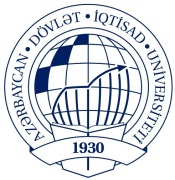 AZƏRBAYCAN  DÖVLƏT İQTİSAD UNİVERSİTETİBEYNƏLXALQ İQTİSADİYYAT MƏKTƏBİBEYNƏLXALQ İQTİSADİYYAT (İNGİLİS DİLLİ) KAFEDRASIXarici Dil-2Sevinc YusifovaGroups 1006, 1044İMTAHAN SUALLARI